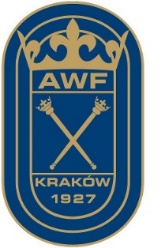 SZKOŁA DOKTORSKA NAUK O KULTURZE FIZYCZNEJ W AKADEMII WYCHOWANIA FIZYCZNEGO IM. B. CZECHA W KRAKOWIEIndywidualny Plan Badawczy………………………………………				………………………………………………………………(miejsce, data)	                 							(czytelny podpis Doktoranta)Akceptacja Promotora………………………………………				………………………………………………………………(miejsce, data)								(czytelny podpis Promotora)  Akceptacja drugiego Promotora/Promotora Pomocniczego………………………………………				………………………………………………………………(miejsce, data)					              (czytelny podpis Promotora/ Promotora pomocniczego)  1. Dane Doktoranta 1. Dane Doktoranta 1. Dane Doktoranta 1. Dane Doktoranta Tytuł, imię i nazwisko Numer IndeksuRok rozpoczęcia kształcenia w Szkole Doktorskiej Rozprawa DoktorskaRozprawa DoktorskaRozprawa DoktorskaRozprawa DoktorskaTemat badawczy związany z pracą doktorską PromotorPromotorPromotorPromotorImię i NazwiskoStopień/tytuł naukowyUczelnia/jednostkaPromotor PomocniczyPromotor PomocniczyPromotor PomocniczyPromotor PomocniczyImię i NazwiskoStopień/tytuł naukowyUczelnia/jednostka2. Krótki opis projektu ze wskazaniem na obszar badań i uzasadnieniem jego podjęcia z zaznaczeniem  oryginalności tematu oraz zastosowanego podejścia do przedmiotu badań2. Krótki opis projektu ze wskazaniem na obszar badań i uzasadnieniem jego podjęcia z zaznaczeniem  oryginalności tematu oraz zastosowanego podejścia do przedmiotu badań2. Krótki opis projektu ze wskazaniem na obszar badań i uzasadnieniem jego podjęcia z zaznaczeniem  oryginalności tematu oraz zastosowanego podejścia do przedmiotu badań2. Krótki opis projektu ze wskazaniem na obszar badań i uzasadnieniem jego podjęcia z zaznaczeniem  oryginalności tematu oraz zastosowanego podejścia do przedmiotu badań3. Cele (poznawcze, teoretyczne, aplikacyjne) i hipotezy/pytania badawcze3. Cele (poznawcze, teoretyczne, aplikacyjne) i hipotezy/pytania badawcze3. Cele (poznawcze, teoretyczne, aplikacyjne) i hipotezy/pytania badawcze3. Cele (poznawcze, teoretyczne, aplikacyjne) i hipotezy/pytania badawcze4. Zakres badań (przedmiotowy, czasowy i przestrzenny)4. Zakres badań (przedmiotowy, czasowy i przestrzenny)4. Zakres badań (przedmiotowy, czasowy i przestrzenny)4. Zakres badań (przedmiotowy, czasowy i przestrzenny)5. Metody i techniki badawcze 5. Metody i techniki badawcze 5. Metody i techniki badawcze 5. Metody i techniki badawcze 6. Rodzaj proponowanej pracy doktorskiej (monografia naukowa, zbiór opublikowanych i powiązanych tematycznie artykułów naukowych, praca projektowa itp.) 6. Rodzaj proponowanej pracy doktorskiej (monografia naukowa, zbiór opublikowanych i powiązanych tematycznie artykułów naukowych, praca projektowa itp.) 6. Rodzaj proponowanej pracy doktorskiej (monografia naukowa, zbiór opublikowanych i powiązanych tematycznie artykułów naukowych, praca projektowa itp.) 6. Rodzaj proponowanej pracy doktorskiej (monografia naukowa, zbiór opublikowanych i powiązanych tematycznie artykułów naukowych, praca projektowa itp.) 7. Problem naukowy, który ma zostać rozwiązany w trakcie realizacji planu badawczego ze wskazaniem na ewentualne ograniczenia (w zakresie badań, wnioskowania i generalizacji wniosków), implikacje praktyczne oraz ewentualne trudności w jego realizacji7. Problem naukowy, który ma zostać rozwiązany w trakcie realizacji planu badawczego ze wskazaniem na ewentualne ograniczenia (w zakresie badań, wnioskowania i generalizacji wniosków), implikacje praktyczne oraz ewentualne trudności w jego realizacji7. Problem naukowy, który ma zostać rozwiązany w trakcie realizacji planu badawczego ze wskazaniem na ewentualne ograniczenia (w zakresie badań, wnioskowania i generalizacji wniosków), implikacje praktyczne oraz ewentualne trudności w jego realizacji7. Problem naukowy, który ma zostać rozwiązany w trakcie realizacji planu badawczego ze wskazaniem na ewentualne ograniczenia (w zakresie badań, wnioskowania i generalizacji wniosków), implikacje praktyczne oraz ewentualne trudności w jego realizacji8. Harmonogram planu badawczego – plan zadań naukowych (w tym wyjazdy na konferencje i staże naukowe) i przygotowania rozprawy doktorskiej  8. Harmonogram planu badawczego – plan zadań naukowych (w tym wyjazdy na konferencje i staże naukowe) i przygotowania rozprawy doktorskiej  8. Harmonogram planu badawczego – plan zadań naukowych (w tym wyjazdy na konferencje i staże naukowe) i przygotowania rozprawy doktorskiej  8. Harmonogram planu badawczego – plan zadań naukowych (w tym wyjazdy na konferencje i staże naukowe) i przygotowania rozprawy doktorskiej  Okres realizacji zadaniaOkres realizacji zadaniaZwięzły opis zadaniaZwiązek z realizacją rozprawy doktorskiejSemestr 1Semestr 1Przykład: Studia literaturowePrzykład: przygotowanie aktualnego stanu wiedzy dla obszaru przyszłej rozprawy doktorskiejSemestr 2Semestr 2Semestr 3Semestr 3Przykład: przygotowanie artykułu na konferencję międzynarodowąSemestr 4Semestr 4Semestr 5Semestr 5Semestr 6Semestr 6Przykład: przygotowanie artykułu do czasopisma z Impact FactorSemestr 7Semestr 7Semestr 8Semestr 8Przykład: Redakcja rozprawy doktorskiej i przygotowanie dokumentacji do wniosku o nadanie stopnia naukowego doktoraPrzykład: Finalna wersja rozprawy doktorskiej9. Planowany termin zakończenia procesu badawczego i złożenia rozprawy doktorskiej 9. Planowany termin zakończenia procesu badawczego i złożenia rozprawy doktorskiej 9. Planowany termin zakończenia procesu badawczego i złożenia rozprawy doktorskiej 9. Planowany termin zakończenia procesu badawczego i złożenia rozprawy doktorskiej 9. Planowany termin zakończenia procesu badawczego i złożenia rozprawy doktorskiej Np. czerwiec 2027 lub semester 8Np. czerwiec 2027 lub semester 8Np. czerwiec 2027 lub semester 8Np. czerwiec 2027 lub semester 8Np. czerwiec 2027 lub semester 810. Bibliografia (w tym, netografia) z krótką charakterystyką poszczególnych pozycji bibliograficznych, potwierdzającą, że doktorant zdobył – niezbędne na tym etapie badań – wiedzę na temat podejmowanej problematyki badawczej10. Bibliografia (w tym, netografia) z krótką charakterystyką poszczególnych pozycji bibliograficznych, potwierdzającą, że doktorant zdobył – niezbędne na tym etapie badań – wiedzę na temat podejmowanej problematyki badawczej10. Bibliografia (w tym, netografia) z krótką charakterystyką poszczególnych pozycji bibliograficznych, potwierdzającą, że doktorant zdobył – niezbędne na tym etapie badań – wiedzę na temat podejmowanej problematyki badawczej10. Bibliografia (w tym, netografia) z krótką charakterystyką poszczególnych pozycji bibliograficznych, potwierdzającą, że doktorant zdobył – niezbędne na tym etapie badań – wiedzę na temat podejmowanej problematyki badawczej10. Bibliografia (w tym, netografia) z krótką charakterystyką poszczególnych pozycji bibliograficznych, potwierdzającą, że doktorant zdobył – niezbędne na tym etapie badań – wiedzę na temat podejmowanej problematyki badawczej